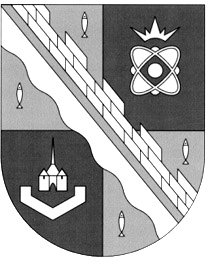                            администрация МУНИЦИПАЛЬНОГО ОБРАЗОВАНИЯ                                             СОСНОВОБОРСКИЙ ГОРОДСКОЙ ОКРУГ  ЛЕНИНГРАДСКОЙ ОБЛАСТИ                             постановление                                                       от 02/04/2024 № 762О проведении месячника по благоустройству и улучшению санитарного состоянияСосновоборского городского округаВ соответствии с Правилами благоустройства города Сосновый Бор Ленинградской области, утвержденными решением совета депутатов Сосновоборского городского округа от 25.10.2017 № 160 и иными нормативными правовыми актами Российской Федерации, в целях обеспечения экологической безопасности, повышения уровня благоустройства и улучшения санитарного состояния территорий города, лесных массивов, строительных объектов, дворовых территорий, дачных некоммерческих объединений, гаражных кооперативов, администрация Сосновоборского городского округа п о с т а н о в л я е т:  1. Предложить предприятиям, организациям и учреждениям с 01 апреля по 30 апреля 2024 года принять участие в субботнике по благоустройству и улучшению санитарного состояния города согласно схеме весенней санитарной очистки территорий Сосновоборского городского округа (Приложение № 1).2. Предложить юридическим и физическим лицам в период с 01 апреля по 30 апреля 2024 года следующее:2.1. Предприятиям, организациям города провести уборку прилегающей к предприятию (организации) территории, включая территории у автобусных остановок и павильонов в промзоне. 2.2. Жителям многоквартирных домов принять участие в общегородском субботнике 20.04.2024 г. на придомовых и прилегающих к домам территориях, а управляющим компаниям обеспечить их уборочным инвентарем и организовать вывоз мусора.2.3. Владельцам и арендаторам торговых предприятий, индивидуальным предпринимателям провести уборку соответствующих территорий, прилегающих к магазинам, торговым павильонам, объектам общественного питания, объектам мелкорозничной торговли и прочим объектам. При необходимости восстановить подсветку, произвести промывку витрин предприятий, окраску урн, ремонт крылец, лестниц и входных групп (Приложение № 2).2.4. Руководителям школьных, дошкольных и высших учебных заведений организовать уборку подведомственных территорий (Приложение № 3).2.5. Управляющим организациям:ООО «СИТИ СЕРВИС» (Юрченко Н.С.2-25-76);ООО «СОЦИУМ-СТРОЙ» (Чесноков С.Ю. - 4-29-65);АО «Агентство эксплуатации недвижимости» (Русаков В.Б. - 4-98-60);ЗАО «Титанжилком» (Подрезов В.Е. 7-39-49);ООО «ПЛЮС» (Жак М.А. АДС 8 921 986 18 46)ООО «СОУЛ ХОУМ ГРУПП» (Рябова В.Е. АДС 8 931 970 28 98); ООО «Домус» (Иванов А.С. – АДС 8 931 979 36 55);ООО «УК «Единение» (Юрченко Н.С АДС 2-24-25);ООО «РИТЦ» (Юрченко Н.С. АДС 2-24-25);ООО «СОУЛ ХОУМ+» (Рябова В.Е. АДС 8 931 970 28 98);ООО «КВАРТАЛ СБ» (Иголкина М.М. АДС 8 981 962 59 54);ООО «Сити Девелопмент Групп» (Кулиш М.А. АДС 2-25-76)Собственникам помещений в многоквартирных домах, осуществляющих непосредственное управление, ведомственным домам, ТСЖ («Союз-66», «Лепесток», «Липовский,19», «Липовский») провести уборку дворовых территорий, промывку, ремонт и окраску цоколей, ремонт крылец, лестниц и входных групп, промывку окон и домовых указателей, при необходимости произвести покраску входных дверей и малых форм, удаление вандальных надписей с фасадов домов, обслуживаемых многоквартирных домов. 2.6. Строительным организациям, заказчикам - застройщикам провести уборку строительных площадок и прилегающих к ним территорий.2.7. Председателям дачных, садоводческих некоммерческих объединений и гаражных кооперативов, провести уборку соответствующих прилегающих территорий к кооперативам и объединениям.3. Отделу внешнего благоустройства и дорожного хозяйства комитета по управлению жилищно-коммунальным хозяйством администрации подготовить муниципальное задание на оказание услуг по обеспечению участников субботников инвентарем и автотранспортом для вывоза мусора с убираемых территорий.3.1. СМБУ «Спецавтотранс» обеспечить в рамках муниципального задания участников субботника инвентарем и автотранспортом для вывоза мусора, собранного с территорий общего пользования.4. Координацию работ и контроль возложить:4.1. По уборке территорий внешнего благоустройства, а также автостоянок, автопарковок, автозаправочных станций, автомоечных постов, прилегающей территории к предприятиям (организациям) и автобусным остановкам в промзоне – на заместителя председателя комитета по управлению ЖКХ администрации, начальника отдела внешнего благоустройства и дорожного хозяйства (Пржевальский П.В. телефон 6-28-75).4.2. По уборке территорий школ, дошкольных учреждений, учреждений дополнительного образования, подведомственных комитету образования – на комитет образования Сосновоборского городского округа (Шустрова Н.Н. – тел. 2-97-43).4.3. По уборке территорий учреждений культуры – на начальника отдела по развитию культуры и туризма администрации (Михайлова Е.А. - тел.6-28-54).4.4. По уборке мемориалов, памятных мест, воинских захоронений, закрепленных за Сосновоборским городским округом –  на начальника отдела внешнего благоустройства и дорожного хозяйства (Пржевальский П.В. 6-28-75);4.5. По уборке территорий, прилегающих к торговым объектам (магазинам, павильонам, нестационарным торговым объектам), объектам общественного питания, объектам по оказанию услуг населению и принадлежащих на праве собственности или ином законном праве юридическим и физическим лицам - на начальника отдела экономического развития (Севостьянов Е.В. - тел. 6-28-55).4.6. По уборке строительных объектов и прилегающих к ним территорий в сфере ответственности - на начальника отдела капитального строительства Комитета по управлению жилищно-коммунальным хозяйством администрации (Лазаренко А.Н.                                         тел.6-28-62). 4.7. По уборке территорий на строительных объектах города – на председателя комитета архитектуры, градостроительства и землепользования администрации                      (Леменкова Е.В. - тел.6-28-24).4.8. По уборке прилегающих территорий к гаражным и лодочным кооперативам, ДНТ, СНТ - на начальника отдела природопользования и экологической безопасности администрации (Бойцов Д.Г. - тел.6-28-33).4.9. По уборке территорий управляющих организаций, собственников помещений в многоквартирных домах, осуществляющих непосредственное управление, площадок, предназначенных для размещения мусорных контейнеров - на начальника отдела ЖКХ комитета по управлению ЖКХ (Долотова Н.В. - 6-28-27).5. Отделу по связям с общественностью (пресс-центр) комитета по общественной безопасности и информации администрации разместить настоящее постановление на официальном сайте Сосновоборского городского округа. 5.1. Изготовить плакаты с призывом выйти на субботник формата А3 в количестве 100-150 штук (отв. Чичиндаева Т.В.) и передать их в отдел ВБиДХ для последующего распространения.6. Общему отделу администрации обнародовать настоящее постановление на электронном сайте городской газеты «Маяк».7. Настоящее постановление вступает в силу со дня официального обнародования.8. Контроль за исполнением настоящего постановления возложить на заместителя главы администрации по жилищно-коммунальному комплексу Иванова А.В.Глава Сосновоборского городского округа                                                             М.В. Воронков                                                                                          Приложение № 1                                                                                к постановлению администрации                                                                           Сосновоборского городского округаот 02/04/2024 № 762СХЕМАвесенней санитарной очистки территорий Сосновоборского городского округа Приложение № 2                                                                                к постановлению администрации                                                                           Сосновоборского городского округаот 02/04/2024 № 762Приложение № 3                                                                                к постановлению администрации                                                                           Сосновоборского городского округаот 02/04/2024 № 762Наименование организацииУбираемый объект121Администрация Сосновоборского городского округаСовет депутатов Сосновоборского городского округаТерритории общего пользования.2Филиал ОАО «Концерн Росэнергоатом» ″Ленинградская атомная станция″Территория лесного массива от ЛАЭС вдоль велосипедной дорожки и серфстанции в сторону городского пляжа (шириной от  уреза воды  Финского залива до уреза  р. Коваши)3ООО «Ленинградская АЭС-Авто»Территория, прилегающая к ограждению ООО «ЛАЭС-Авто» ул. Молодежная, 2а, включая площадь стоянки автобусов и лесной массив вдоль Копорского полка9;Территория, прилегающая к ограждению учреждения по периметру в промзоне;4ФГУП ″НИТИ имени Александрова″Молодежный Совет ППО ФГУП НИТИ Территории общего пользования.5 Филиал ″ЦКБМ-2″    Лесной массив от лесничества до заезда на базу СМУП "Спецавтотранс″.6ОАО «Атомэнергоремонт» филиал «Ленатомэнергоремонт»Участок вдоль Копорского шоссе (слева) от Вокзального проезда до заезда к гаражам.7ФГУП ″НИИ ОЭП″Территория лесного массива слева от пешеходной дорожки  угол ул. Ленинградской и ул. Парковой (уборка сухостоя, веток, мусора)8ОАО ″СПИИ ″ВНИПИЭТ″ Лесной массив от зд. «ВНИПИЭТ» до ул. Солнечной, шириной от ул. 50 лет Октября до «котлована» парка «Белые пески».9АО « Концерн Титан-2»Газоны от ТЦ «Лента» (ул. Ак. Александрова) до перекрестка  с ул. П. Великого (заезд «пл.80 км»);10ОАО "СЭМ" – Холдинг ″ТИТАН -2″Лесной массив между заездом в ЖК «Заречье» и ограждением военной части шириной от проезжей части Копорского шоссе до уреза р. Коваши.11ОАО "МСУ-90"- Холдинг - ТИТАН-2» Лесной массив от моста через реку Коваши в сторону ЛАЭС до «лесничества» шириной от уреза воды до ул. Копорское шоссе.12Следственный комитет Газоны напротив д. №26-а по ул. Молодежная,10амкр13ПАО  ″СУС″ -  Холдинг ″ТИТАН-2″;Дюны за д. №7 по ул. Ленинградской (справа и слева). Уборка сухостоя, веток, листвы, мусора,  подметание лестниц.14СМУП "Водоканал"Газон (до забора) вдоль проезда  по  ул. Устьинская и часть лесного массива до пирса (справа) и до уреза воды Финского залива.15СМУП "ТСП"Территория  между  Копорским  шоссе  и забором  от  поворота ТСП  к  дому  № 6 по Копорскому  шоссе. 1677 ПСЧ ФГКУ ″19 отряд ФПС по Ленинградской области″Лесной массив вдоль берега  р. Коваши (от моста на  ул.  Ленинградская) в сторону д. №2а по ул. Комсомольской  и  территория под мостом.17ГБУ «Многофункциональный центр предоставления государственных и муниципальных услуг» (МФЦ)Территория  лесного массива вдоль проезжей части ул. Молодежная от  ГБУ «МФЦ» до ул. Солнечная (левая сторона)18 ГУ ОМВД по г. Сосновый Бор Ленинградской области.ОГИБДД России по г. Сосновый Бор.Территории общего пользования.19ЗАО «Охранная организация «Есаул»Газоны вдоль ул. Кр. Форты и по периметру ограждения предприятия: начиная от  заезда к  «Ростелеком» на ул. Кр. Фортов до ограждения «Сбербанка» на пр. Героев.20ВУНЦ ВМФ «ВМА им. Кузнецова»  г. Сосновый Бор1.  Сквер имени Героя России  Воскресенского и территория, прилегающие к д. №27 по ул. Солнечная;2.Бульвар имени Героя СССР Булыгина;3. Мемориал «Защитникам Отечества « в Устье.21ФГУЗ «Центральная медико-санитарная часть № 38 «Федерального медико-биологического агентства» 1.Газоны, прилегающие по периметру к Больничному городку (по ул. Комсомольская, ул. Космонавтов) 2. Дюна за «молочной кухней», промести  тротуар  от шлагбаума до заезда к СЭС.22ФГБУЗ «Центр гигиены и эпидемиологии №38 ФМБА»; Территориальный отдел межрегионального управления №122 ФМБА России.Территория газона от ул. Комсомольской до заезда в СЭС.23«Ленинградский филиал» ФГУП «РосРАО»ул. П. Великого: территория  от  городского кладбища  до моста на пр. Ал. Невского (шириной от тротуара до уреза воды р. Коваши);24Пенсионный фондТерритория лесного массива напротив  ул. Комсомольской,1925ГКУ «Центр занятости населения Ленинградской области»Территория вдоль проезда за д. 51 по ул. Кр. Фортов (от ул. Кр. Фортов до д.№2 по ул. Машиностроителей).26Налоговая инспекция по г. Сосновый Бор Общественные территории города27СМУ ДО "СКК ″Малахит″1.Территории, прилегающие к стадиону "Малахит" на  ул. Ленинградская;2.Территория, прилегающая   к  биатлонной трассе в Липово.28СМБУ «Спецавтотранс»Территория лесного массива вдоль  проезжей части Копорского шоссе (от заезда к СМБУ «САТ» до «СМУ-7»).29МАУ «Молодежный центр «Диалог» Пойма р. Коваши и склон (газон) к «Водокачке» на ул. Пионерской;30Экологическое движение «РазДельный сбор»   Территория общего пользования 31Союз «Чернобыль» РоссииТерритория у памятника «Ликвидаторам ядерных аварий и катастроф» ул. Ленинградская32Региональная общественная организация «Союз ветеранов локальных войн и военных конфликтов»                                                                                                           Территория у памятника воинам в сквере на ул. Космонавтов.33Политические партииТерритории общего пользования34Молодежные организации:ЛАЭС, Титан-2; НИТИ и т.д.1.Мемориалы, воинские захоронения.2.Территории общего пользования35 Ст. Калище, Ручьи, Смольненский, ЛиповоТерритории общего пользования36Приход собора иконы Божьей Матери «Неопалимая Купина»Территории общего пользования37Храм Праведного ЛазаряТерритории общего пользования38ООО «Титан Технолоджи  Пайплан»             Лесной массив  от перекрестка ул. Набережная - Ал. Невского до «пл. 80 км», справа и слева от проезжей части, включая  территорию под мостом (ул. А.Невского).39ЛОГАУ «Сосновоборский МРЦ»Газоны, прилегающие к ограждению предприятия по ул. Ленинградской, ул. Высотная, ул. Ленинская;40Комитеты  Ленинградской областиМемориалы, воинские захоронения, памятники; Лесные массивы, парки, скверы.41 ООО «СММ - ТяжМаш»Территории общего пользования42ГАУ ЛО «СТЦ Ленинградской области» СК «Сосновый Бор»Территория вокруг ограждения волейбольного центрана ул. Соколова№п/пНаименование организацииАдрестелефон1«ПЯТЕРОЧКА»109029, Москва, ул.Средняя Калитниковская, д.28 стр.41. ул. Молодежная,6 и ул. Комсомольская,18Сеничева Елена Андреевна - 8 953-143-66-89(495) 662-88-882«ДИКСИ»1. Москва,119361,ул.Б.Очаковская, д.47-а, стр.12. С-Пб, Митрофаньевское шоссе, д.2, кор.7 Лит.АРаченкова Елена Александровна+7921-381-02-21Горячая линия:8 800 333-02-01;тел.:+7 495 933-15-50;факс:+7 495 933-02-59;3«ПЕРЕКРЕСТОК»(ул.Кр. Фортов,26)109029,Москва, ул. Средняя Калитниковская,д.28 стр.4196128,г. Санкт-Петербург, ул.Варшавская, д.23Берсенев Олег Васильевич+7921-337-50-07E-mail: dir_SAWD@x5.ruГорячая линия:8-800-200-56-65;(495) 662 88-88;4«ВЕРНЫЙ»192019,г. Санкт-Петербург,ул. Седова, д.11Степанова Виктория Игоревна+7952-230-34-62+7 (812)60-10-1005«МАГНИТ»Павлюк Жанна Геннадьевна8 9111498077E-mail: pavluk_zg@magnit.ruКабиров Максим Равильевич+7921-379-42-66Горячая линия: 8 800 200 90 026«ЛЕНТА»ул. Ак. Александрова,2197374,С-Пб, ул. Савушкина,119 Кирсанова Анастасия Александровна 8 921-760-75-33+7 921 635-90-35+7 812 380 61 31 доб.21627Прочие организации торговли, общепита, индивидуальные предприниматели города.--№ п/пНаименование организацииДиректор телефонАдресШколы1МБОУ «Средняя общеобразовательная школа № 1»Альбицкая Елена Анатольевна, 2-25-73Ул. Комсомольская, 112МБОУ «Средняя общеобразовательная школа № 2 им. Героя РФ А.В. Воскресенского»Новикова Надежда Александровна2-21-27Ул. Космонавтов, 143МБОУ «Средняя общеобразовательная школа № 3»Ивойлова Оксана Васильевна,4-39-41Ул. Малая Земля, 54МБОУ «Средняя общеобразовательная школа № 4им.Героя Советского Союза В.К. Булыгина»Михайлова Марина Васильевна,2-44-32Пр. Героев, 365МБОУ «Гимназия № 5»Иванова Ольга Юрьевна,4-29-49Ул. Солнечная, 316МБОУ «Средняя общеобразовательная школа № 6»Полякова Ольга Яковлевна,4-39-22Ул.Молодежная, 317МБОУ «Средняя общеобразовательная школа № 7»Фомина Александра Станиславовна,4-26-81Ул.Молодежная, 328МБОУ «Лицей № 8»Сергеева Наталья Николаевна,2-62-59Ул.Ленинградская, 649МБОУ «Средняя общеобразовательная школа №9 им. В.И. Некрасова»Шаталова Валентина Егоровна,3-55-97Липовский проезд, 1310ГКС (коррекционное) ОУ ЛО для обучающихся, воспитанников с ограниченными возможностями здоровьяТуранова Лариса Арнольдовна,2-26-01Ул.Ленинская, 611Негосударственное образовательное учреждение среднего (полного) общего образования «Сосновоборская частная школа»Дудник Анна Алексеевна,2-10-88Ул. 50 Лет Октября, 21Дошкольные образовательные учреждения12МБДОУ  «Детский сад № 1»Ильина Надежда Александровна, 4-52-90Ул. Машиностроителей, 1013МБДОУ «Детский сад № 2-Центр развития ребенка»Семенова Надежда Анатольевна2-22-01Ул.Высотная, 1а14МБДОУ «Детский сад № 3»Иванова Вера Владимировна,2-19-02Ул.Солнечная, 13а15МБДОУ «Детский сад № 4» Сверчкова Татьяна Владимировна,4-35-45Пр.Героев, 716МБДОУ Детский сад № 5 Десятова Ольга Владимировна2-18-57,2-19-57, 2-38-57.Ул. Солнечная,117МБДОУ «Детский сад № 6» Кочерова Ирина Александровна,4-17-96Пр. Героев, 7218МБДОУ «Детский сад № 7Говорова Светлана Павловна,2-47-69Пр. Героев, 2119МБДОУ «Детский сад № 8»Николаева Юлия Анатольевна, 4-70-55Ул. Молодежная, 5020МБДОУ «Детский сад № 9»Кадомцева Ирина Владимировна,3-55-97Ул.Малая Земля, 421МБДОУ «Детский сад №10»Любчик Светлана Андреевна,4-95-47Липовский пр-д, д.29 а22МБДОУ «Детский сад № 11»Бурцева Ольга Викторовна, 4-95-17Ул.Молодежная, 1123МБДОУ «Детский сад № 12»Бусырева Лариса Павловна,2-57-45Ул.Соколова, 124МБДОУ «Центр развития  ребенка - детский сад № 15»Роднова Татьяна Ивановна, 4-80-34Ул. Молодежная, 3525МБДОУ «Детский сад № 18-компенсирующего вида»Фещенко Ольга Анатольевна,4-90-71,2-85-08, 4-55-23Ул. Солнечная, 5526МБДОУ «Центр развития ребенка – детский сад № 19»Лапшина Нина Михайловна 4-96-40Ул. Молодежная, 40Учреждения дополнительного образования27МБОУ ДО «Центр развития творчества детей и юношества»Жукова Светлана Викторовна,2-60-06Ул. Молодежная, 528МБОУ ДО «Дом детского творчества»Попова Дина Васильевна, 4-24-68Ул. Солнечная, 25а29МБОУ ДО «Детско-юношеская спортивная школа»Павлов Александр Александрович2-99-51Ул. Космонавтов, 2130 МБОУ ДО «Дом детского и юношеского туризма и экскурсий «Ювента».Маханьков Александр Павлович, 2-74-07Ул. Соколова, 6Учреждения культуры31СМБУК «Центр развития личности «Гармония»Лунева Элла Владимировна,4-23-90Пр. Героев,  61а, 63а, Ул.Береговая, 1232МАУК «Дворец культуры «Строитель»Афанасьев Алексей Николаевич,2-23-19Ул.Солнечная, 1933СМБУК «Городской Театральный Центр «Волшебный фонарь»Певцова Елена Николаевна,4-96-21Ул. Молодежная, 2934МБУК «Сосновоборский городской музей» Алепко Игорь Сергеевич6-17-73Ул. Афанасьева, 5035МАУК «Сосновоборский парк культуры и отдыха»Митина Яна Михайловна2-23-29Ул.Сибирская, 11,  ДИК «Андерсенград»  парк  «Белые пески»36МАУК «Городской культурный центр   «Арт - Карусель»Фролова Елена Леонидовна,2-58-10Ул. Кр. Фортов, 1437МАУК «Городской танцевальный центр»Хромченко Юрий Рафаилович,2-33-60Ул. Космонавтов, 26,Пр.Героев, 30а38МБУ ДО «Сосновоборская детская школа искусств им. Кипренского О.А.»Лепин Игорь Андреевич,2-00-29Пр.Героев,5Ленинградская,5439МБУ ДО «Сосновоборская детская школа искусств «Балтика».Вороновская Марина Ивановна2-83-54Ул. Солнечная, 1840МБУ «Сосновоборская городская публичная библиотека»Сохина Елизавета Юрьевна,2-60-88Ул. Ленинградская, 46,62Пр. Героев,5, ул. Солнечная, 23аУчебные заведения (ВУЗы,СПО)41Институт ядерной энергетики (филиал) ФГБОУ ВПО «Санкт-Петербургский государственный политехнический университет в г. Сосновый БорФещенкоЕвгенийКонстантинович4-57-74Ул. Солнечная, 4142ГОУ СПО ЛО «Сосновоборский политехнический колледж»Вшивков Сергей Михайлович,2-12-49Ул. Космонавтов, 22